শিক্ষক বাতায়নে এ পাক্ষিকের সেরাদের সেরা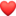 সেরা কনটেন্ট নির্মাতা, সেরা অনলাইন পারফর্মার, সেরা উদ্ভাবক ও সেরা নেতৃত্ব- সম্মানিত সকল শিক্ষককে জানাই প্রাণঢালা অভিনন্দনও ফুলেল শুভেচ্ছা।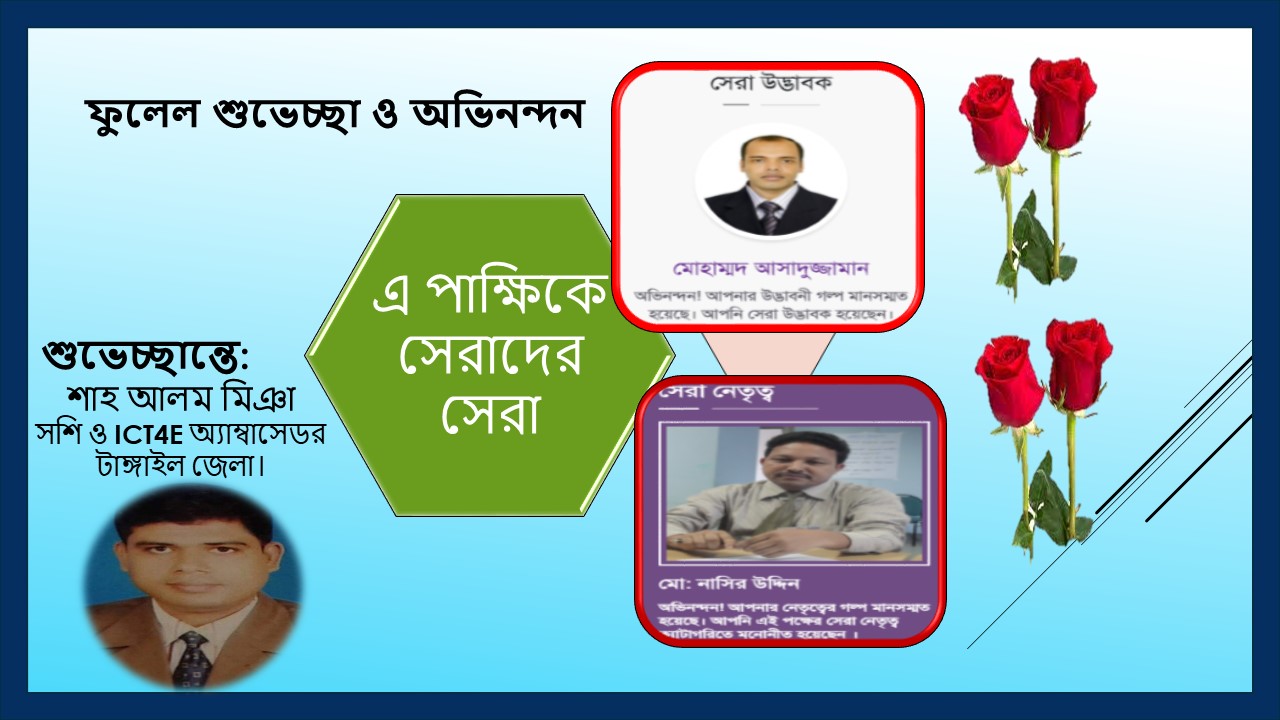 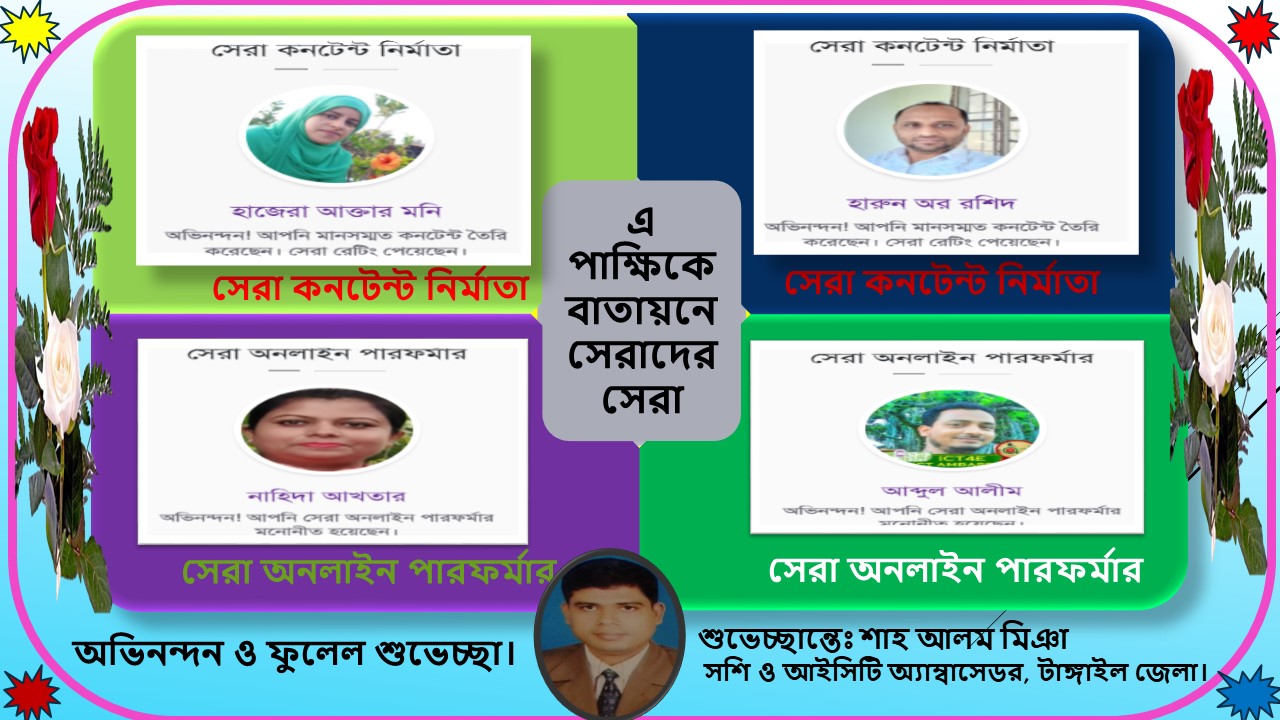 